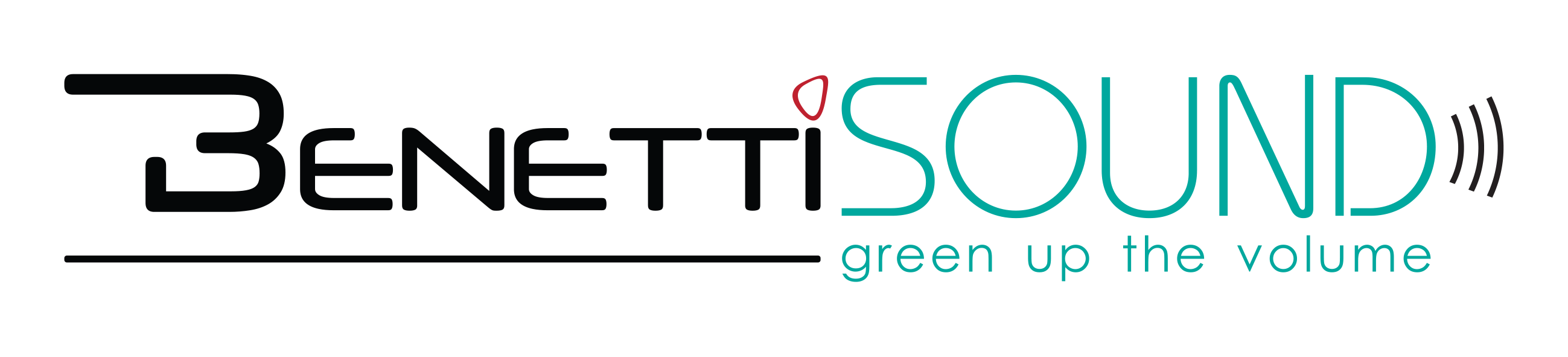 BENETTISOUNDWENN WÄNDE SINGEN KÖNNTEN...Benetti HOME ist ein junges und dynamisches italienisches Unternehmen, das dem Markt originelle und maßgeschneiderte Variationen des Themas 'vertikaler Garten' anbietet und nun sein Angebot um eine innovative Idee erweitert, die das Wohlbefinden grüner Wände mit dem Genuss von Musik zu einem kompletten sensorischen Erlebnis verbindet. Und so ist es, dass Benetti HOME in seinem kontinuierlichen Weg der Forschung und Entwicklung zu den 2021 Neuheiten 'BenettiSOUND' zählt. Das Produkt wurde mit dem Claim "Wenn Wände sprechen könnten..." auf den Markt gebracht, der die ganze Designinnovation und interaktive Schönheit des neuen Produkts mit hoher sensorischer Wirkung zusammenfasst.BENETTISOUND IST EIN AKUSTISCHES QUALITÄTSPROJEKT.Es ist ein wartungsfreier vertikaler Klanggarten für Innenräume. Er besteht aus einer 100 % natürlichen und stabilisierten Flechte, die mit einem ausgeklügelten Akustiksystem ausgestattet ist, das die Wand zum "Klingen" bringt (wörtlich!).Sein modernes und grünes Image und seine starke ästhetische und klangliche Wirkung machen es zu einem innovativen und großartigen Design-Tool, das für Business und Kommunikation gewinnt.Die Besonderheit von 'BenettiSOUND' ist, dass es mit technisch ausgereiften Instrumenten ausgestattet ist. Diese können ein klangliches Ergebnis von hohem Qualitätsniveau erzielen. Die Panels sind mit einer bestimmten Technologie ausgestattet, an die ein externer Verstärker angeschlossen wird. Der Benutzer steuert somit die Tonausgabe auf einfache und direkte Weise über persönliche Geräte. Die Klangquellen sind am vielfältigsten und das qualitative Ergebnis ist überraschend. BENETTISOUND VERBINDET DEN CHARME DER NATUR MIT DER KRAFT DER MUSIK.Das Merkmal, das diese solide Variante des vertikalen Gartens mit dem Originalprodukt gemeinsam hat, ist die Fähigkeit, sein volles Potenzial mit minimaler Dicke, maximaler Einfachheit der Installation und null Wartung zum Ausdruck zu bringen. Von der visuellen und taktilen Erfahrung, die durch die grünen Wände erzeugt wird, kommt das sensorische Angebot, das das Unternehmen vorschlägt, in der Tat dazu, auch die Akustik mit einzubeziehen. Das Ergebnis ist ein einzigartiges Produkt, das Ästhetik mit positiven Effekten in Bezug auf Entspannung und Wohlbefinden verbindet. Der eigentliche Protagonist von 'BenettiSOUND' ist jedoch der in seinen unterschiedlichsten Aspekten deklinierte Klang. Von entspannenden Hintergründen bis hin zu realen musikalischen Darbietungen sind der Phantasie auch für die fantasievollsten Anwender keine Grenzen gesetzt. EINE INDIVIDUELL ANPASSBARE SOUNDWAND FÜR JEDE UMGEBUNG. Von Geschäften bis hin zu Büros, von Konferenzräumen bis hin zu Empfängen und Catering-Bereichen gibt es viele Umgebungen, die sich für die Installation einer Soundwand eignen. Das Team der Benetti-Spezialisten ist immer in der Lage, die beste Akustikdesign-Lösung je nach Volumen und Nutzung des Raumes anzubieten. Die Anzahl der Klangelemente und die geeignetste Positionierung werden von Zeit zu Zeit vorgeschlagen, um möglichst vollständig und zufriedenstellend auf die verschiedenen Installationsanforderungen zu reagieren. Von den Farben über das Design bis hin zur besten Akustiktechnologie können Unternehmen, Architekten und Innenarchitekten die Lösung wählen, die ihrem Geschmack und den spezifischen Anforderungen des Projekts am besten entspricht. Sie können sich auf ein Produkt verlassen, das in höchstem Maße anpassbar ist und im Einklang mit der Unternehmensmission von BenettiHOME steht, die darin besteht, Räume mit der Magie zu gestalten, die von 'Italian Design Emotion' ausgeht.Benetti Home  Via Giacomo Matteotti, 34, 28060 Granozzo NO info@benettihome.com - www.benettihome.it  OGS PR and Communication  Via Koristka 3, Milano  +39 02 3450610 www.ogscommunication.com- info@ogscommunication.com